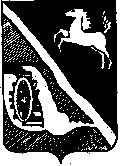 Дума Шегарского районаТомской областиРЕШЕНИЕс. Мельниково13.05.2014г.                                                                                 № 302                                Об утверждении Положения «О бюджетном процессе в муниципальном образовании «Шегарский район»Руководствуясь частью 5 статьи 3, статьей 9 Бюджетного кодекса Российской Федерации, во исполнение Федерального закона от 23 июля 2013 года № 252-ФЗ «О внесении изменений в Бюджетный кодекс Российской Федерации и отдельные законодательные акты Российской Федерации», на основании п. 3 ст. 33,  ст. 54 Устава муниципального образования «Шегарский район», принятого 12.02.2008 года, в целях приведения муниципальных правовых актов Шегарского района в соответствие с Бюджетным кодексом Российской Федерации (с учетом внесенных изменений решениями Думы Шегарского района 14.04.2015 №383,от 14.02.2017 №145, от 20.02.2018 №239, от 17.12.2019 №419, от 23.06.2020 №467, от 25.05.2021 №78,26.10.2021, 24.05.2022 №204, от 24.01.2023 №263)ДУМА ШЕГАРСКОГО РАЙОНА РЕШИЛА: 1. Утвердить Положение «О бюджетном процессе в муниципальном образовании «Шегарский район» согласно приложению. 2. Признать утратившим силу Положение о бюджетном процессе в муниципальном образовании «Шегарский район», утвержденное решением Думы Шегарского района от 23.08.2011г. № 68.        3. Настоящее решение вступает в силу с момента его подписания и распространяется на правоотношения, возникшие с 1 января 2014 года. 4. Настоящее решение опубликовать в районной газете «Шегарский вестник»,  и разместить в сети Интернет на официальном сайте Шегарского района  после его подписания в установленном порядке. 5. Контроль исполнения настоящего решения возложить на контрольно-бюджетный комитет Думы Шегарского района.Председатель Думы Шегарского района 				      С.Н. ЕреминГлава Шегарского района                                                                     В.Г. ЕмельяновПриложениек решению Думы Шегарского  районаот  13.05. 2014г. № 302Положение О бюджетном процессе в муниципальном образовании "Шегарский район"I. ОБЩИЕ ПОЛОЖЕНИЯСтатья 1. Предмет регулирования настоящего ПоложенияНастоящее Положение регулирует отношения, возникающие в процессе составления и рассмотрения проекта местного бюджета, утверждения и исполнения местного бюджета, осуществления контроля за его исполнением и утверждения отчета об исполнении местного бюджета.Статья 2. Правовые акты органов местного самоуправления муниципального образования «Шегарский район», регулирующие бюджетные отношения1. Правовыми актами органов местного самоуправления, регулирующими бюджетные отношения на территории муниципального образования «Шегарский район», являются Устав муниципального образования «Шегарский район», настоящее Положение, решения Думы Шегарского района  о бюджете, иные решения Думы Шегарского района, регулирующие бюджетные правоотношения, а также постановления и распоряжения администрации Шегарского района, изданные в пределах полномочий.2. В случае противоречия настоящему Положению иных муниципальных правовых актов муниципального образования «Шегарский район», за исключением Устава муниципального образования «Шегарский район», применяются нормы настоящего Положения.II. БЮДЖЕТНАЯ СИСТЕМАСтатья 3. Бюджет муниципального образования «Шегарский район»1. Бюджет муниципального образования «Шегарского района» (далее также – бюджет Шегарского района, районный бюджет, местный бюджет) - форма образования и расходования денежных средств, предназначенных для финансового обеспечения задач и функций местного самоуправления на территории муниципального образования «Шегарский район».2. Районный бюджет и свод бюджетов сельских поселений, входящих в состав Шегарского района (без учета межбюджетных трансфертов между этими бюджетами), образуют консолидированный бюджет Шегарского района.Статья 4. Правовая форма бюджета1. Проект бюджета Шегарского района составляется и утверждается сроком на один год (на очередной финансовый год) или сроком на три года (очередной финансовый год и плановый период) в соответствии с решением Думы Шегарского района и вступает в силу с 1 января  очередного финансового года.В случае если проект бюджета района составляется и утверждается на очередной финансовый год, Администрация Шегарского района разрабатывает и утверждает среднесрочный финансовый план Шегарского района.Статья 5. Бюджетная классификация1. Администрация Шегарского района вправе устанавливать, детализировать и определять порядок применения бюджетной классификации Российской Федерации в части, относящейся к бюджету Шегарского района.2. Ведомственная структура расходов бюджета Шегарского района, устанавливающая распределение бюджетных ассигнований по главным распорядителям бюджетных средств, разделам, подразделам, целевым статьям, группам (группам и подгруппам) видов расходов бюджетов либо по главным распорядителям бюджетных средств, разделам, подразделам и (или) целевым статьям (муниципальным программам и внепрограммным направлениям деятельности), группам (группам и подгруппам) видов расходов классификации расходов бюджетов, утверждается решением о бюджете на очередной финансовый год (очередной финансовый год и плановый период).3. Решением Думы Шегарского района  о бюджете:1) утверждается перечень главных распорядителей средств бюджета Шегарского района;2) утверждаются в составе ведомственной структуры расходов перечень разделов, подразделов, целевых статей, групп (групп и подгрупп) видов расходов бюджетов либо разделов, подразделов и (или) целевых статей (муниципальных программ и непрограммных направлений деятельности), групп (групп и подгрупп) видов расходов классификации расходов бюджетов, сформированные в соответствии с расходными обязательствами, подлежащими исполнению за счет средств бюджета района;3) утверждается перечень статей и видов источников внутреннего финансирования дефицита бюджета Шегарского района (в случае утверждения источников финансирования дефицита бюджета).4. Перечень кодов подвидов по видам доходов, главными администраторами (администраторами) которых являются органы местного самоуправления и (или) находящиеся в их ведении казенные учреждения, утверждается Управлением  финансов администрации Шегарского района.5. В случае внесения изменений и дополнений в Бюджетный кодекс Российской Федерации, приказы Министерства финансов Российской Федерации Управление финансов администрации Шегарского района применяет изменения бюджетной классификации с последующим внесением соответствующих изменений в решение Думы Шегарского района о бюджете района на текущий финансовый год (очередной финансовый год и плановый период) за исключением случаев, для которых Бюджетным кодексом Российской Федерации установлен иной порядок применения изменений бюджетной классификации.Статья 6. Резервные фондыВ расходной части бюджета предусматривается создание резервных фондов администрации Шегарского района:- фонд непредвиденных расходов;- фонд предупреждения и ликвидации чрезвычайных ситуаций.Порядок использования бюджетных ассигнований резервных фондов устанавливается местной администрацией.Отчет об использовании бюджетных ассигнований резервных фондов  прилагается к годовому отчетам об исполнении   бюджета Шегарского района.III. БЮДЖЕТНЫЙ ПРОЦЕСССтатья 7. Участники бюджетного процесса1. Участниками бюджетного процесса являются:- Дума Шегарского района;- Контрольно-счетный орган муниципального образования «Шегарский район»;- Администрация Шегарского района;- Глава Шегарского района;- Управление  финансов администрации Шегарского района;- главные распорядители (распорядители) средств бюджета Шегарского района;- главные администраторы (администраторы) доходов бюджета Шегарского района;- главные администраторы (администраторы) источников финансирования дефицита бюджета Шегарского района;- орган внутреннего муниципального финансового контроля;- получатели средств бюджета Шегарского района.2. Особенности бюджетных полномочий участников бюджетного процесса, являющихся органами местного самоуправления, устанавливаются Бюджетным кодексом и принятыми в соответствии с ним решениями Думы Шегарского района, а также в установленных ими случаях муниципальными правовыми актами администрации Шегарского района.Статья 8. Бюджетные полномочия Думы Шегарского районаДума Шегарского района:1) представляет интересы Шегарского района при формировании межбюджетных отношений в Томской области;2) в соответствии с действующим бюджетным законодательством Российской Федерации определяет основы бюджетного процесса в Шегарском районе;3) рассматривает и утверждает бюджет муниципального района;4) утверждает перечни главных распорядителей средств бюджета;5) устанавливает верхний предел муниципального внутреннего долга по состоянию на 1 января года, следующего за очередным финансовым годом (очередным финансовым годом и каждым годом планового периода), с указанием в том числе верхнего предела долга по муниципальным гарантиям;6) утверждает распределение бюджетных ассигнований по разделам, подразделам, целевым статьям, группам (группам и подгруппам) видов расходов либо по разделам, подразделам, целевым статьям (муниципальным) программам и непрограммным направлениям деятельности), группам (группам и подгруппам) видов расходов и (или) по целевым статьям (муниципальным) программам и непрограммным направлениям деятельности), группам (группам и подгруппам) видов расходов классификации расходов бюджетов на очередной финансовый год (очередной финансовый год и плановый период), а также по разделам и подразделам классификации расходов бюджетов в случаях, установленных Бюджетным кодексом Российской Федерации, муниципальным правовым актом Думы района;7) утверждает годовой отчет об исполнении бюджета;8) осуществляет контроль за исполнением бюджета;9) принимает решения о введении в действие и прекращении действия местных налогов в пределах полномочий органов местного самоуправления, установленных законодательством Российской Федерации;10) устанавливает по местным налогам налоговые ставки, порядок и сроки их уплаты, налоговые льготы;11) утверждает программу внутренних муниципальных заимствований и программу муниципальных гарантий;12) утверждает стратегию социально-экономического развития муниципального района;13) утверждает порядок управления и распоряжения имуществом, находящимся в муниципальной собственности;14) принимает решение о создании муниципального дорожного фонда, а также порядок его формирования и использования;15) утверждает бюджетные ассигнования на осуществление бюджетных инвестиций в объекты муниципальной собственности муниципального района, а также бюджетные инвестиции, планируемые к предоставлению юридическим лицам, не являющимися муниципальными учреждениями и (или) муниципальными унитарными предприятиями;16) устанавливает размер части прибыли муниципальных унитарных предприятий, оставшейся после уплаты налогов и иных обязательных платежей, отчисляемых в бюджет;17) утверждает единые для всех сельских поселений муниципального района нормативы отчислений в бюджеты сельских поселений от федеральных налогов и сборов, в том числе налогов, предусмотренных специальными налоговыми режимами, региональных и (или) местных налогов, подлежащих зачислению в соответствии с Бюджетным кодексом Российской Федерации и (или) законом Томской области в бюджет муниципального района;18) утверждает объем и распределение дотации на выравнивание бюджетной обеспеченности сельских поселений;19) формирует и определяет правовой статус органа внешнего муниципального финансового контроля;20) устанавливает случаи и порядок предоставления субсидии юридическим лицам (за исключением субсидий муниципальным учреждениям), индивидуальным предпринимателям, физическим лицам - производителям товаров, работ, услуг из бюджета;   21)осуществляет иные полномочия в соответствии с действующим законодательством Российской Федерации, Томской области и Уставом Шегарского района.Статья 9. Бюджетные полномочия Контрольно-счетного органа муниципального образования «Шегарский район» как органа муниципального финансового контроляКонтрольно-счетный орган муниципального образования «Шегарский район»           является постоянно действующим органом внешнего муниципального финансового контроля, образуемым Думой района. Контрольно – счетный орган осуществляет полномочия по: аудиту эффективности, направленному на определение экономности и результативности использования бюджетных средств;экспертизе проектов решений о бюджете, иных нормативных правовых актов бюджетного законодательства Российской Федерации, в том числе обоснованности показателей (параметров и характеристик) бюджета;	экспертизе  муниципальных программ;анализу и мониторингу бюджетного процесса, в том числе подготовке предложений по устранению выявленных отклонений в бюджетном процессе и совершенствованию бюджетного законодательства Российской Федерации;подготовке предложений по совершенствованию осуществления главными администраторами бюджетных средств внутреннего финансового контроля и внутреннего финансового аудита;другим вопросам, установленным Федеральным законом от 7 февраля 2011 года N 6-ФЗ "Об общих принципах организации и деятельности контрольно-счетных органов субъектов Российской Федерации и муниципальных образований".Статья 10. Бюджетные полномочия Главы Шегарского района1. Глава Шегарского района:1) осуществляет организацию и общее руководство деятельностью по составлению проекта местного бюджета;2) вносит проект местного бюджета с необходимыми документами и материалами на утверждение Думы Шегарского района;3) вносит проект решения о внесении изменений и дополнений в решение о местном бюджете на утверждение Думы Шегарского района;4) в пределах своей компетенции устанавливает расходные обязательства муниципального образования «Шегарский район»  путем принятия постановлений;6) представляет отчет об исполнении местного бюджета на утверждение Думы Шегарского района.2. Глава Шегарского района осуществляет иные полномочия, определенные Бюджетным кодексом Российской Федерации и (или) принимаемыми в соответствии с ним муниципальными правовыми муниципального образования «Шегарский район», регулирующими бюджетные правоотношения.Статья 11. Бюджетные полномочия администрации Шегарского районаАдминистрация Шегарского района:1) вносит на рассмотрение в Думу Шегарского района с необходимыми документами и материалами проект решения о бюджете Шегарского района на очередной финансовый год (очередной финансовый год и плановый период), решения о внесении изменений в решение  о районном бюджете на очередной финансовый год;2) утверждает порядок ведения реестра расходных обязательств муниципального образования «Шегарский район»3) устанавливает в пределах своей компетенции расходные обязательства муниципального образования "Шегарский район" путем принятия муниципальных правовых актов администрации Шегарского района;4) утверждает порядок формирования и финансового обеспечения выполнения муниципальных заданий на оказание муниципальными учреждениями и в случаях, установленных законодательством Российской Федерации иными юридическими лицами, муниципальных услуг;5) устанавливает порядок разработки и разрабатывает прогноз социально-экономического развития района;6) устанавливает порядок использования бюджетных ассигнований средств резервных фондов Администрации Шегарского района;7) устанавливает порядок разработки муниципальных программ, а также порядок разработки утверждения и реализации ведомственных целевых программ;8) утверждает муниципальные программы;9) устанавливает порядок разработки среднесрочного финансового плана и утверждает проект среднесрочного финансового плана  муниципального образования «Шегарский район»10) утверждает отчёт об исполнении бюджета  Шегарского района за первый квартал, полугодие и девять месяцев текущего финансового года и направляет в Думу района и Контрольно-счётный орган муниципального образования «Шегарский район»;11) осуществляет муниципальные внутренние заимствования в соответствии с решением Думы Шегарского района о бюджете на очередной финансовый год (очередной финансовый год и плановый период);12) заключает от имени муниципального образования «Шегарский район» договоры о предоставлении муниципальных гарантий в соответствии с Бюджетным кодексом, муниципальными правовыми актами;13) устанавливает состав, порядок и сроки внесения в муниципальную долговую книгу дополнительной информации, не предусмотренной действующим законодательством;14) устанавливает порядок ведения внутреннего финансового контроля и внутреннего финансового аудита;15) осуществляет иные полномочия в соответствии с Уставом муниципального образования «Шегарский район», настоящим Положением и иными нормативными правовыми актами органов местного самоуправления Шегарского района.Статья 12. Бюджетные полномочия Управления финансов администрации Шегарского районаУправление финансов администрации Шегарского района:1) составляет основные направления бюджетной политики Шегарского района;2) осуществляет непосредственное составление проекта бюджета Шегарского района на основании прогноза социально-экономического развития района с учетом требований, установленных законодательством Российской Федерации, Томской области, правовыми актами органов местного самоуправления Шегарского района;3) устанавливает порядок исполнения бюджета Шегарского района по расходам;4) организует исполнение бюджета в соответствии с решением о бюджете, иными решениями Думы Шегарского района, правовыми актами администрации Шегарского района;5) осуществляет контроль, предусмотренный частью 5 статьи 99 Федерального закона от 05.04.2013 N 44-ФЗ «О контрактной системе в сфере закупок товаров, работ, услуг для обеспечения государственных и муниципальных нужд», в отношении главных распорядителей, распорядителей, получателей бюджетных средств, муниципальных бюджетных и автономных учреждений, муниципальных унитарных предприятий;6) осуществляет функции муниципального казначейства;7) утверждает лимиты бюджетных обязательств для главных распорядителей средств бюджета;8) осуществляет в установленном им порядке открытие и ведение лицевых счетов для учета операций по исполнению бюджета главных распорядителей (распорядителей) и получателей средств бюджета;9) осуществляет управление операциями со средствами на едином счете бюджета в соответствии с муниципальными правовыми актами;10) разрабатывает программу внутренних муниципальных заимствований муниципального образования «Шегарский район»;11) разрабатывает программу муниципальных гарантий;12) осуществляет учет долговых обязательств муниципального образования "Шегарский район"  путем ведения муниципальной долговой книги;13) осуществляет методическое руководство по вопросам составления и исполнения бюджета и бюджетной отчетности муниципального образования «Шегарский район»;14) обладает правом запрашивать (или требовать) от главных распорядителей бюджетных средств предоставления отчетов об использовании средств бюджета   и иной информации, связанной с составлением и исполнением бюджета Шегарского района;15) устанавливает порядок составления и ведения сводной бюджетной росписи;16) составляет проект среднесрочного финансового плана;17) составляет, утверждает и ведет сводную бюджетную роспись;18) устанавливает порядок составления и ведения кассового плана бюджета Шегарского района, а также состав и сроки представления главными распорядителями бюджетных средств, главными администраторами доходов бюджета, главными администраторами источников финансирования дефицита бюджета сведений, необходимых для его составления и ведения;19) составляет, утверждает и ведет кассовый план;20) составляет и утверждает перечень кодов подвидов по видам доходов, главными администраторами (администраторами) которых являются органы местного самоуправления и (или) находящиеся в их ведении казенные учреждения;21) устанавливает порядок и проводит оценку надежности (ликвидности) банковской гарантии, поручительства, принятых в качестве обеспечения заемщиком исполнения обязательств по возврату бюджетного кредита;22) проводит предварительную проверку финансового состояния юридического лица - получателя бюджетного кредита, его гаранта или поручителя;23) ведет учет основных и обеспечительных обязательств бюджетных кредитов, муниципальных гарантий;24) рассматривает и согласовывает в соответствии с действующим законодательством проекты решений налогового органа о предоставлении отсрочек, рассрочек и инвестиционных налоговых кредитов по уплате налогов, сборов и пеней, подлежащих зачислению в бюджет Шегарского района;25) принимает в соответствии с порядком, определенным Думой Шегарского района, решения о предоставлении отсрочек, рассрочек по уплате неналоговых и иных платежей, подлежащих зачислению в бюджет Шегарского района, а также решения о предоставлении отсрочек, рассрочек по оплате по договорам аренды земельных участков и купли-продажи земельных участков, которыми в соответствии с законодательством распоряжаются органы местного самоуправления;26) принимает в соответствии с постановлениями администрации, устанавливающими лимит привлечения, решение о привлечении кредитов от имени муниципального образования «Шегарский район»;27) устанавливает порядок составления бюджетной отчетности;28) ежемесячно составляет и представляет отчет о кассовом исполнении бюджета муниципального образования «Шегарский район»  в порядке, установленном Министерством финансов РФ;29) получает от главных распорядителей, главных администраторов (администраторов) доходов местного бюджета, главных администраторов (администраторов) источников финансирования дефицита бюджета сводную бюджетную отчетность в установленные им сроки;30) ежегодно составляет бюджетную отчетность муниципального образования «Шегарский район» на основании сводной бюджетной отчетности главных распорядителей, главных администраторов (администраторов) доходов местного бюджета, главных администраторов (администраторов) источников финансирования дефицита бюджета и представляет в администрацию района, в Департамент финансов Томской области;31) ежеквартально составляет отчет об исполнении бюджета муниципального образования «Шегарский район», утверждаемый администрацией района;32) осуществляет в пределах своей компетенции управление муниципальным долгом муниципального образования «Шегарский район»;33) ведет реестр расходных обязательств муниципального образования «Шегарский район»;34) в соответствии со своей компетенцией представляет муниципальное образование «Шегарский район» в судах по делам, связанным с использованием бюджетных средств;35) применяет меры принуждения за нарушение бюджетного законодательства в установленном порядке;36) осуществляет исполнение судебных актов по обращению взыскания на средства местного бюджета в соответствии с Бюджетным кодексом Российской Федерации;37) ведет реестр источников доходов районного бюджета, представляет в Департамент Финансов Томской области реестр источников доходов районного бюджета;38) осуществляет иные полномочия в соответствии с Уставом муниципального образования «Шегарский район», настоящим Положением и иными нормативными правовыми актами органов местного самоуправления Шегарского района.Статья 13. Исключительные полномочия руководителя Управления финансов администрации Шегарского района Руководитель Управления финансов администрации Шегарского района имеет исключительное право:1) утверждать сводную бюджетную роспись муниципального образования «Шегарский район»;        2) вносить изменения в показатели сводной бюджетной росписи муниципального образования «Шегарский район» сверх оснований, закрепленных пунктом 3 статьи 217 Бюджетного кодекса Российской Федерации, без одновременного внесения изменений в решение о бюджете на текущий финансовый год, связанные с особенностями исполнения бюджета в муниципальном образовании «Шегарский район»:- в случае изменения порядка применения бюджетной классификации либо приведения её в соответствие с рекомендациями распорядителей из областного бюджета и с направлением расходования средств в соответствии с  требованиями Указаний о порядке применения бюджетной классификации Российской Федерации, утвержденной приказом Министерства Финансов  Российской Федерации от 1 июля . N 65н «Об утверждении  Указаний о порядке применения бюджетной классификации Российской Федерации» без изменения целей выделенных средств и их общего объема;- в случае изменения исходных показателей и методик распределения иных межбюджетных трансфертов, выделяемых бюджетам сельских поселений, в пределах общего объема средств, выделенных сельским поселениям;- в случае перераспределения бюджетных ассигнований на сумму средств, необходимых для выполнения условий софинансирования, установленных для получения межбюджетных трансфертов, предоставляемых районному бюджету из областного бюджета  в форме субсидий  и иных межбюджетных трансфертов,  в пределах объема бюджетных ассигнований, предусмотренных соответствующему главному распорядителю средств бюджета муниципального образования «Шегарский район»;- в случае перераспределения бюджетных ассигнований между главными распорядителями средств районного бюджета, разделами, подразделами, целевыми статьями и видами расходов на сумму средств, предоставляемых районному бюджету из областного бюджета  в форме дотации на поддержку мер по обеспечению сбалансированности местных бюджетов, сверх объемов, утвержденных решением о бюджете, при этом до распределения указанной дотации между главными распорядителями бюджетных средств по решению Думы Шегарского района о бюджете может происходить изменение бюджетных ассигнований источников финансирования дефицита бюджета;- в случае перераспределения бюджетных ассигнований, в том числе в случае образования экономии в рамках одной целевой статьи между группами и подгруппами видов расходов в пределах объема бюджетных ассигнований, предусмотренных главному распорядителю бюджетных средств на соответствующую целевую статью на реализацию соответствующей муниципальной и (или) ведомственной программы;- в случае перераспределения бюджетных ассигнований в случае образования экономии между разделами, подразделами, целевыми статьями, группами и подгруппами видов расходов классификации расходов бюджета в пределах объема бюджетных ассигнований, предусмотренных главному распорядителю бюджетных средств на реализацию непрограммного направления деятельности;- в случае перераспределения бюджетных ассигнований, источником финансирования которых являются соответствующие целевые средства из других уровней бюджетов, между группами и подгруппами видов расходов в соответствии с муниципальными правовыми актами Шегарского района и (или) локальными актами по представлению главных распорядителей бюджетных средств3) утверждать лимиты бюджетных обязательств для главных распорядителей средств бюджета муниципального образования «Шегарский район»;4) вносить изменения в лимиты бюджетных обязательств;5) утверждать и вносить изменения в кассовый план;Статья 14. Бюджетные полномочия главного распорядителя (распорядителя) бюджетных средств, главного администратора (администратора) доходов местного бюджета, главного администратора (администратора) источников финансирования дефицита местного бюджета, получателя бюджетных средствГлавные распорядители (распорядители) бюджетных средств, главные администраторы (администраторы) доходов местного бюджета, главные администраторы (администраторы) источников финансирования дефицита местного бюджета, получатели бюджетных средств  осуществляют бюджетные полномочия, установленные Бюджетным кодексом Российской Федерации.Статья 15. Проект решения Думы Шегарского района  о бюджете1. В проекте решения Думы Шегарского района о бюджете должны содержаться основные характеристики бюджета - общий объем доходов бюджета, общий объем расходов бюджета, дефицит (профицит) бюджета, а также иные показатели, установленные Бюджетным кодексом Российской Федерации, решениями Думы Шегарского района (кроме решения о бюджете).2. Решением Думы Шегарского района о бюджете устанавливаются:1) распределение бюджетных ассигнований по разделам, подразделам, целевым статьям, группам (группам и подгруппам) видов расходов либо по разделам, подразделам, целевым статьям (государственным (муниципальным) программам и непрограммным направлениям деятельности), группам (группам и подгруппам) видов расходов и (или) по целевым статьям (государственным (муниципальным) программам и непрограммным направлениям деятельности), группам (группам и подгруппам) видов расходов классификации расходов бюджетов на очередной финансовый год (очередной финансовый год и плановый период), а также по разделам и подразделам классификации расходов бюджетов в случаях, установленных Бюджетным кодексом Российской Федерации, решением Думы Шегарского района;2) ведомственная структура расходов бюджета на очередной финансовый год (очередной финансовый год и плановый период);          3) общий объем бюджетных ассигнований, направляемых на исполнение публичных нормативных обязательств;4) объем межбюджетных трансфертов, получаемых из других бюджетов и (или) предоставляемых другим бюджетам бюджетной системы Российской Федерации в очередном финансовом году (очередном финансовом году и плановом периоде);5) общий объем условно утверждаемых (утвержденных) расходов в случае утверждения бюджета на очередной финансовый год и плановый период на первый год планового периода в объеме не менее 2,5 процента общего объема расходов бюджета (без учета расходов бюджета, предусмотренных за счет межбюджетных трансфертов из других бюджетов бюджетной системы Российской Федерации, имеющих целевое назначение), на второй год планового периода - в объеме не менее 5 процентов общего объема расходов бюджета (без учета расходов бюджета, предусмотренных за счет межбюджетных трансфертов из других бюджетов бюджетной системы Российской Федерации, имеющих целевое назначение);6) источники финансирования дефицита бюджета на очередной финансовый год (очередной финансовый год и плановый период);7) верхний предел муниципального внутреннего долга и (или) верхний предел муниципального внешнего долга по состоянию на 1 января года, следующего за очередным финансовым годом (очередным финансовым годом и каждым годом планового периода), с указанием в том числе верхнего предела долга по муниципальным гарантиям;8)перечень муниципальных программ, финансируемых из бюджета в очередном финансовом году (очередном финансовом году и плановом периоде);9) перечень главных распорядителей бюджетных средств в составе ведомственной структуры расходов бюджета Шегарского района на очередной финансовый год (очередной финансовый год и плановый период); 10) иные показатели районного бюджета, установленные Бюджетным кодексом Российской Федерации, решением Думы Шегарского района.3. В случае утверждения бюджета на очередной финансовый год и плановый период проект решения о бюджете утверждается путем изменения параметров планового периода утвержденного бюджета и добавления к ним параметров второго года планового периода проекта бюджета.4. Программа муниципальных заимствований и программа муниципальных гарантий являются приложениями к решению о бюджете на очередной финансовый год (очередной финансовый год и плановый период).Статья 16. Документы и материалы, представляемые одновременно с проектом бюджетаОдновременно с проектом бюджета муниципального образования «Шегарский район» в Думу Шегарского района представляются:          1) основные направления бюджетной и налоговой политики муниципального образования «Шегарский район»;2) предварительные итоги социально-экономического развития Шегарского района за истекший период текущего финансового года и ожидаемые итоги социально-экономического развития за текущий финансовый год;3) прогноз социально-экономического развития района;4) прогноз основных характеристик (общий объем доходов, общий объем расходов, дефицита (профицита) бюджета) района на очередной финансовый год и плановый период либо утвержденный среднесрочный финансовый план;5) пояснительная записка к проекту бюджета муниципального образования «Шегарский район»;6) верхний предел муниципального внутреннего долга по состоянию на 1 января года, следующего за очередным финансовым годом и каждым годом планового периода (очередным финансовым годом);7 ) оценка ожидаемого исполнения бюджета района на текущий финансовый год;8) муниципальные программы, утвержденные администрацией Шегарского района и предлагаемые к финансированию с начала очередного финансового года и на плановый период или паспорта муниципальных программ, в случае утверждения решением о бюджете распределения бюджетных ассигнований по муниципальным программам и непрограммным направлениям деятельности;12) перечень ведомственных целевых программ, предусмотренных к финансированию из бюджета Шегарского района  в очередном финансовом году (очередном финансовом году и плановом периоде), с указанием объемов финансирования;13) предложенные Думой Шегарского района, Контрольно-счетным органом муниципального образования «Шегарский район» проекты бюджетных смет указанных органов, в случае возникновения разногласий с Управлением финансов администрации Шегарского района  в отношении указанных бюджетных смет.          14)методики (проекты методик) и расчеты распределения межбюджетных трансфертов;          15)реестр источников доходов бюджета муниципального образования «Шегарский район».Статья 17. Внесение проекта решения о бюджете на рассмотрение Думы Шегарского районаАдминистрация Шегарского района вносит в Думу Шегарского района проект решения о бюджете района на очередной финансовый год (очередной финансовый год и плановый период), а также все документы, которые необходимо представить в соответствии с настоящим Положением не позднее 15 ноября текущего года.Статья 18. Подготовка к рассмотрению проекта решения о бюджете на очередной финансовый год (очередной финансовый год и плановый период)1. Проект решения о бюджете на очередной финансовый год (очередной финансовый год и плановый период), внесенный с соблюдением требований настоящего Положения, направляется председателем Думы Шегарского района в Контрольно-бюджетный комитет Думы Шегарского района.2. Председатель Контрольно-бюджетного комитета  в течение 2 рабочих дней со дня поступления проекта бюджета в Думу Шегарского района направляет проект бюджета депутатам для рассмотрения на её  комитетах, а также в Контрольно-счетный  орган муниципального образования «Шегарский район».3. В течение 10 рабочих дней со дня получения проекта решения о бюджете на очередной финансовый год (очередной финансовый год и плановый период) Контрольно-счетный орган муниципального образования «Шегарский район» готовит экспертное заключение. Депутаты и комитеты  Думы Шегарского района, готовят предложения по характеристикам и показателям бюджета на очередной финансовый год (очередной финансовый год и плановый период), в том числе предложения по финансированию муниципальных программ. Предложения депутатов и комитетов Думы Шегарского района должны быть представлены в Контрольно-бюджетный комитет  Думы Шегарского района не позднее семи рабочих дней.       Предложения должны быть сбалансированы, то есть предусматривать одновременно согласованные изменения доходов и расходов бюджета либо перераспределение расходов.4. Контрольно-бюджетный  комитет  Думы Шегарского района после получения всех заключений в течение 3 рабочих дней готовит сводное заключение и рассматривает его на заседании комитета.Статья 19. Рассмотрение решения о бюджете на очередной финансовый год (очередной финансовый год и плановый период) Контрольно-бюджетным   комитетом1. При рассмотрении проекта решения о бюджете на очередной финансовый год (очередной финансовый год и плановый период) вместе со сводным заключением на заседании Контрольно-бюджетного комитета заслушиваются доклад начальника Управления финансов администрации Шегарского района, содоклад председателя Контрольно-бюджетного  комитета Думы Шегарского района либо по его поручению заместителя председателя Комитета и принимается одно из следующих решений:- о направлении проекта решения бюджета на рассмотрение в Думу Шегарского района для  вынесения на публичные слушания в установленном порядке;- об отклонении проекта решения бюджета в случае его противоречия действующему законодательству.2. В случае принятия Контрольно-бюджетным  комитетом об отклонении проекта решения бюджета в случае его противоречия действующему законодательству отклоненный проект возвращается в администрацию Шегарского района на доработку. Возвращенный проект должен быть доработан и внесен в Думу Шегарского района в течение 5 календарных дней.Статья 20. Рассмотрение решения о бюджете на очередной финансовый год (очередной финансовый год и плановый период) согласительной комиссией	1. В случае возникновения несогласованных вопросов по проекту районного бюджета решением Председателя Думы Шегарского района может создаваться согласительная комиссия, в которую входит равное количество представителей Администрации Шегарского района и Думы Шегарского района.	2. Согласительная комиссия рассматривает спорные вопросы по проекту районного бюджета. Решение по данным вопросам считается согласованным, если его поддержали обе стороны. Право решающего голоса принадлежит Председателю Думы Шегарского района.	3. По окончании работы согласительной комиссии  Администрация Шегарского района вносит на рассмотрение Думы Шегарского района согласованные основные характеристики местного бюджета на очередной финансовый год.Статья 21. Публичные слушания по проекту бюджета на очередной финансовый год (очередной финансовый год и плановый период)1. По инициативе Думы Шегарского района по проекту бюджета на очередной финансовый год (очередной финансовый год и плановый период) проводятся публичные слушания в установленном порядке.2. По результатам проведенных публичных слушаний в течение 5 календарных дней в проект бюджета вносятся необходимые уточнения и  поправки. Статья 22. Рассмотрение проекта бюджета на очередной финансовый год (очередной финансовый год и плановый период) Думой Шегарского района1. С учетом результатов публичных слушаний проект решения Думы Шегарского района о бюджете представляется на заседание  Думы Шегарского района для принятия решения об утверждении бюджета Шегарского района.2. В ходе обсуждения проекта решения о бюджете на заседании Думы депутаты могут вносить предложения и поправки, которые должны быть сбалансированными.Статья 23. Внесение изменений в решение о бюджете 1. В ходе исполнения местного бюджета изменения и дополнения в решение о   бюджете вносятся в случаях:если в процессе исполнения местного бюджета происходит снижение объема поступлений доходов местного бюджета или поступлений из источников финансирования дефицита местного бюджета по сравнению с утвержденным решением о местном бюджете более чем на 10 процентов;необходимости направления дополнительных доходов, фактически полученных при исполнении местного бюджета на иные цели, кроме замещения муниципальных заимствований, погашения муниципального долга, исполнения публичных нормативных обязательств муниципального образования «Шегарский район» в случае недостаточности предусмотренных на их исполнение бюджетных ассигнований в размере, установленном Бюджетным кодексом Российской Федерации.2. Проект решения Думы Шегарского района о внесении изменений в решение о районном бюджете разрабатывается Управлением финансов Администрации Шегарского района.3. Проект решения Думы Шегарского района о внесении изменений в решение о районном бюджете представляется в Думу Шегарского района в сроки, установленные регламентом работы Думы Шегарского района.Статья 24. Вступление в силу решения о местном бюджете на очередной финансовый год (очередной финансовый год и плановый период)1. Решение о местном бюджете на очередной финансовый год (очередной финансовый год и плановый период) принимается на очередной финансовый год и плановый период и вступает в силу с 1 января очередного финансового года.2. Решение о местном бюджете на очередной финансовый год (очередной финансовый год и плановый период) подлежит официальному опубликованию не позднее 10 дней после его подписания в установленном порядке.Статья 25. Временное управление местным бюджетом1. В случае если решение о местном бюджете не вступило в силу с начала текущего финансового года:Управление финансов администрации Шегарского района  правомочно ежемесячно доводить до главных распорядителей бюджетных средств бюджетные ассигнования и лимиты бюджетных обязательств в размере, не превышающем одной двенадцатой части бюджетных ассигнований и лимитов бюджетных обязательств в отчетном финансовом году;иные показатели, определяемые решением о местном бюджете, применяются в размерах (нормативах) и порядке, которые были установлены решением о местном бюджете на отчетный финансовый год.2. Если решение о местном бюджете не вступило в силу через три месяца после начала финансового года, Управление финансов администрации Шегарского района организует исполнение местного бюджета при соблюдении условий, определенных пунктом 1 настоящей статьи.При этом Управление финансов администрации Шегарского района  не имеет права:доводить лимиты бюджетных обязательств и бюджетные ассигнования на бюджетные инвестиции и субсидии юридическим и физическим лицам, установленные Бюджетным кодексом Российской Федерации;предоставлять бюджетные кредиты;осуществлять заимствования в размере более одной восьмой объема заимствований предыдущего финансового года в расчете на квартал;формировать резервные фонды.3. Указанные в пунктах 1 и 2 настоящей статьи ограничения не распространяются на расходы, связанные с выполнением публичных нормативных обязательств, обслуживанием и погашением муниципального долга.4. Проект решения о внесении изменений и дополнений в решение о бюджете по окончании периода временного управления бюджетом вносится, рассматривается и утверждается в порядке, установленном Бюджетным кодексом Российской Федерации и статьей 22 настоящего Положения.Статья 26. Основы исполнения бюджета1. В муниципальном  образовании «Шегарский район» установлено казначейское исполнение бюджета. Муниципальное казначейство функционирует в структуре Управления  финансов администрации Шегарского района. Организация исполнения бюджета, управление счетами бюджета и бюджетными средствами, регулирование объемов и сроков принятия бюджетных обязательств, совершение разрешительной надписи на право осуществления расходов в пределах утвержденных лимитов бюджетных обязательств возлагаются на Управление финансов администрации Шегарского района. Управление финансов администрации Шегарского района является кассиром главных распорядителей (распорядителей) и получателей бюджетных средств и осуществляет платежи за счет бюджетных средств от имени и по поручению получателей бюджетных средств. На Управление финансов администрации Шегарского района возлагается функция по ведению лицевых счетов всех получателей бюджетных средств, осуществляемая в порядке, определяемом Управлением финансов администрации Шегарского района. Расходование бюджетных средств осуществляется только через лицевые счета главных распорядителей (распорядителей) и получателей бюджетных средств.2. Исполнение бюджета организуется на основе сводной бюджетной росписи, кассового плана и осуществляется на основе отражения всех операций и средств бюджета в системе балансовых счетов Управления  финансов администрации Шегарского района.Исполнение бюджета по расходам предусматривает:принятие и учет бюджетных обязательств;подтверждение денежных обязательств;санкционирование оплаты денежных обязательств;подтверждение исполнения денежных обязательств.3. Получатель бюджетных средств принимает бюджетные обязательства в пределах доведенных до него лимитов бюджетных обязательств.Получатель бюджетных средств принимает бюджетные обязательства и вносит изменения в ранее принятые бюджетные обязательства путем заключения государственных (муниципальных) контрактов, иных договоров с физическими и юридическими лицами, индивидуальными предпринимателями или в соответствии с законом, иным правовым актом, соглашением.Получатель бюджетных средств принимает новые бюджетные обязательства в объеме, не превышающем разницы между доведенными до него соответствующими лимитами бюджетных обязательств и принятыми, но неисполненными бюджетными обязательствами.Получатель бюджетных средств заключает муниципальные контракты, иные договоры, предусматривающие исполнение обязательств по таким муниципальным контрактам, иным договорам за пределами срока действия утвержденных лимитов бюджетных обязательств, в случаях, предусмотренных положениями Бюджетного кодекса Российской Федерации и иных федеральных законов, регулирующих бюджетные правоотношения. Указанные положения, установленные для заключения муниципальных контрактов, иных договоров, применяются также при внесении изменений в ранее заключенные муниципальные контракты, иные договоры.4. Получатель бюджетных средств подтверждает обязанность оплатить за счет средств бюджета денежные обязательства в соответствии с распоряжениями и иными документами, необходимыми для санкционирования их оплаты, а в случаях, связанных с выполнением оперативно-розыскных мероприятий и осуществлением мер безопасности в отношении потерпевших, свидетелей и иных участников уголовного судопроизводства, в соответствии с распоряжениями. 5. Управление финансов администрации Шегарского района при постановке на учет бюджетных и денежных обязательств, санкционировании оплаты денежных обязательств осуществляют в соответствии с установленным финансовым органом  порядком,  контроль за:       непревышением бюджетных обязательств над соответствующими лимитами бюджетных обязательств или бюджетными ассигнованиями, доведенными до получателя бюджетных средств, а также соответствием информации о бюджетном обязательстве коду классификации расходов бюджетов;соответствием информации о денежном обязательстве информации о поставленном на учет соответствующем бюджетном обязательстве;соответствием информации, указанной в платежном документе для оплаты денежного обязательства, информации о денежном обязательстве;наличием документов, подтверждающих возникновение денежного обязательства.В порядке, установленном Управлением финансов администрации Шегарского района, может определяться иная информация, подлежащая контролю.В случае, если бюджетное обязательство возникло на основании муниципального контракта, дополнительно осуществляется контроль за соответствием сведений о муниципальном контракте в реестре контрактов, предусмотренном законодательством Российской Федерации о контрактной системе в сфере закупок товаров, работ, услуг для обеспечения муниципальных нужд, и сведений о принятом на учет бюджетном обязательстве, возникшем на основании муниципального контракта, условиям муниципального контракта.Оплата денежных обязательств (за исключением денежных обязательств по публичным нормативным обязательствам) осуществляется в пределах доведенных до получателя бюджетных средств лимитов бюджетных обязательств.Оплата денежных обязательств по публичным нормативным обязательствам может осуществляться в пределах доведенных до получателя бюджетных средств бюджетных ассигнований.6. Подтверждение исполнения денежных обязательств осуществляется на основании распоряжений, подтверждающих списание денежных средств с единого счета бюджета в пользу физических или юридических лиц, бюджетов бюджетной системы Российской Федерации, субъектов международного права, а также проверки иных документов, подтверждающих проведение неденежных операций по исполнению денежных обязательств получателей бюджетных средств.7. В процессе исполнения бюджета запрещается осуществление операций, минуя систему балансовых счетов Управления  финансов администрации Шегарского района.8. Казначейское обслуживание исполнения бюджета муниципального района осуществляется Управлением Федерального казначейства по Томской области.9. В случае если решение о бюджете не вступило в силу с начала текущего финансового года, Управление финансов администрации Шегарского района правомочно ежемесячно доводить до главных распорядителей (распорядителей) бюджетных средств бюджетные ассигнования и лимиты бюджетных обязательств в размере, не превышающем одной двенадцатой части бюджетных ассигнований и лимитов бюджетных обязательств в отчетном финансовом году.Статья 27. Счета Управления финансов1. Единый счет бюджета открывается Управлением финансов администрации Шегарского района в Управлении Федерального казначейства по Томской области на основании соглашения, заключаемого в соответствии с законодательством Российской Федерации.Статья 28. Лицевые счета для учета операций по исполнению бюджета1. Учет операций по исполнению бюджета, осуществляемых участниками бюджетного процесса в рамках их бюджетных полномочий, производится на лицевых счетах, открываемых в Управлении финансов администрации Шегарского района, в установленном им порядке.Статья 29. Составление бюджетной отчетности1. Главные администраторы бюджетных средств составляют бюджетную отчетность на основании представленной им бюджетной отчетности подведомственными получателями (распорядителями) бюджетных средств, администраторами доходов бюджета, администраторами источников финансирования дефицита бюджета.2.Главные администраторы бюджетных средств представляют бюджетную отчетность в Управление финансов администрации Шегарского района в установленные им сроки.3. Бюджетная отчетность муниципального образования «Шегарский район» составляется Управлением финансов администрации Шегарского района  на основании бюджетной отчетности соответствующих главных администраторов бюджетных средств.4. Бюджетная отчетность муниципального образования «Шегарский район» является годовой и представляется в администрацию района и Департамент финансов Томской области. Отчет об исполнении бюджета Шегарского района  является ежеквартальным, утверждается администрацией Шегарского района за первый квартал, полугодие и девять месяцев и направляется в Думу Шегарского района и  Контрольно-счетный  орган муниципального образования «Шегарский район».Отчеты об исполнении районного бюджета за первый квартал, полугодие и девять месяцев текущего финансового года составляются нарастающим итогом с начала текущего года и включают в себя:	- отчет о поступлениях доходов бюджета района по группам, подгруппам;	- отчет о расходах бюджета по ведомственной структуре расходов бюджета района;	- отчет о программе муниципальных внутренних заимствований Шегарского района;	- отчет об источниках внутреннего финансирования дефицита бюджета района;	- отчет о реализации  районных  целевых программ; 	- пояснительную записку.5. Администрация Шегарского района  ежеквартально публикует сведения о численности муниципальных служащих органов местного самоуправления, работников муниципальных учреждений с указанием фактических затрат на их денежное содержание.6. Годовой отчет об исполнении бюджета утверждается решением Думы Шегарского района. Отдельными приложениями к решению об исполнении бюджета за отчетный финансовый год утверждаются показатели:1) доходов бюджета по кодам классификации доходов бюджетов;2) расходов бюджета по ведомственной структуре расходов бюджета;3) расходов соответствующего бюджета по разделам и подразделам классификации расходов бюджетов;4) источников финансирования дефицита бюджета по кодам классификации источников финансирования дефицита бюджета;5) иные показатели, установленные Бюджетным кодексом, законом Томской области, муниципальным правовым актом Думы Шегарского района для решения об исполнении бюджета.Статья 30. Внешняя проверка годового отчета об исполнении бюджета1. Годовой отчет об исполнении бюджета до рассмотрения его в Думе Шегарского района подлежит внешней проверке, которая включает внешнюю проверку бюджетной отчетности главных администраторов бюджетных средств и подготовку заключения на годовой отчет об исполнении бюджета.2. Внешняя проверка годового отчета осуществляется Контрольно-счетным  органом муниципального образования «Шегарский район».3. Администрация Шегарского района представляет отчет об исполнении бюджета для подготовки заключения на него не позднее 1 апреля текущего года.4. Контрольно-счетный  орган муниципального образования «Шегарский район» готовит заключение на отчет об исполнении бюджета в срок, не превышающий 14 дней, с учетом данных внешней проверки годовой бюджетной отчетности главных администраторов бюджетных средств.         5. Заключение на годовой отчет представляется Контрольно-счетным  органом муниципального образования «Шегарский район» в Думу Шегарского района с одновременным направлением в администрацию Шегарского района.Статья 31. Представление, рассмотрение и утверждение годового отчета об исполнении бюджета1. До рассмотрения годового отчета по проекту решения об утверждении отчета об исполнении бюджета Шегарского района Думой Шегарского района  в установленном порядке проводятся публичные слушания.2. Годовой отчет об исполнении бюджета, а также отчеты об эффективности реализации муниципальных программ и ведомственных целевых программ представляются в Думу Шегарского района не позднее 1 мая текущего года.3.Одновременно с годовым отчетом об исполнении бюджета представляется пояснительная записка к нему, содержащая анализ исполнения бюджета и бюджетной отчетности, и сведения о выполнении муниципального задания и (или) иных результатах использования бюджетных ассигнований, проект решения об исполнении бюджета.4. По результатам рассмотрения годового отчета об исполнении бюджета Дума Шегарского района принимает решение об утверждении либо отклонении отчета об исполнении бюджета.5. В случае отклонения Думой Шегарского района отчета об исполнении бюджета он возвращается для устранения фактов недостоверного или неполного отражения данных и повторного представления в срок, не превышающий 14 дней.IV. КОНТРОЛЬ ЗА ИСПОЛНЕНИЕМ   БЮДЖЕТАСтатья 32. Контроль за исполнением бюджета  Шегарского района         1.Муниципальный финансовый контроль осуществляется в целях обеспечения соблюдения положений правовых актов, регулирующих бюджетные правоотношения, правовых актов, обусловливающих публичные нормативные обязательства и обязательства по иным выплатам физическим лицам из бюджетов бюджетной системы Российской Федерации, а также соблюдения условий муниципальных контрактов, договоров (соглашений) о предоставлении средств из бюджета.          Муниципальный финансовый контроль подразделяется на внешний и внутренний, предварительный и последующий.2. Внешний муниципальный финансовый контроль является контрольной деятельностью контрольно-счетного органа муниципального образования «Шегарский район» (далее - органы внешнего муниципального финансового контроля).3.Внутренний муниципальный финансовый контроль является контрольной деятельностью органов муниципального финансового контроля, являющихся органами местных администраций (далее - органы внутреннего муниципального финансового контроля).4. Предварительный контроль осуществляется в целях предупреждения и пресечения бюджетных нарушений в процессе исполнения бюджетов бюджетной системы Российской Федерации.5. Последующий контроль осуществляется по результатам исполнения бюджетов бюджетной системы Российской Федерации в целях установления законности их исполнения, достоверности учета и отчетности.Статья 33. Контроль за исполнением   бюджета, осуществляемый Контрольно-счетным   органом муниципального образования «Шегарский район»Контрольно-счетный  орган муниципального образования «Шегарский район» осуществляет контроль за исполнением   бюджета в соответствии с Положением о Контрольно-счетном  органе  муниципального образования «Шегарский район», утвержденным Думой Шегарского района.V. ЗАКЛЮЧИТЕЛЬНЫЕ ПОЛОЖЕНИЯСтатья 34. Ответственность за нарушение настоящего ПоложенияЛица, виновные в нарушении положений настоящего Положения, несут ответственность в соответствии с Бюджетным кодексом Российской Федерации.